reikalavimai moksliniAME leidinYJE „Mokslo taikomieji tyrimai Lietuvos kolegijose“ (ISSN 1822-1068, e - leidinio 2335-8908) publikuojamIEMS straipsniAMS PAVADINIMASVardenis Pavardenis, Vardenis Pavardenis1 Institucijos pavadinimas: mažosiomis 10 pt. raidėmis, pasvirusiu šriftu, rašomas centreVardenis Pavardenis2 Institucijos pavadinimas: mažosiomis 10 pt. raidėmis, pasvirusiu šriftu, rašomas  centreAnotacijaAnotacijoje būtina trumpai apžvelgti straipsnio turinį, problematikos ir tyrimo aktualumą, tyrimo metu taikytus metodus bei gautus rezultatus. Anotacijos tekstas turi būti aiškus ir glaustas. Apimtis – 2000– 2200 spaudos ženklų.Reikšminiai žodžiai: reikšminis žodis 1, reikšminis žodis 2, reikšminis žodis 3, reikšminis žodis 4ĮvadasTęstiniame leidinyje „Mokslo taikomieji tyrimai Lietuvos kolegijose“ publikuojami originalūs kitur neskelbti mokslininkų, dėstytojų, praktikų ir studentų straipsniai lietuvių arba užsienio kalba (anglų, rusų).  Tai daugiadalykinis mokslo žurnalas, todėl jame  publikuojami straipsniai, priskiriami visoms mokslo sritims (ir kryptims), patvirtintoms Lietuvos Respublikos Švietimo, mokslo ir sporto ministro 2019 m. vasario 6 d. Nr. V-93, įsakymu:gamtos mokslų;technologijos mokslų;medicinos ir sveikatos mokslų;žemės ūkio mokslų;socialinių mokslų;humanitarinių mokslų.Straipsnio pateikimo tvarkaRedakcinei kolegijai teikiami straipsniai rašomi moksline kalba, pateikta informacija turi būti suredaguota, be rašybos, skyrybos ir stiliaus klaidų. Straipsnio apimtis 7–8 puslapiai (įskaitant paveikslus, grafikus ir kt.). Straipsniai publikavimui priimami tik įvykdžius visas toliau apibrėžtas sąlygas:Autoriai pateikia nurodytus reikalavimus atitinkantį straipsnio rankraštį. Jie atsako už tai, kad straipsnyje pateikti originalūs tyrimų duomenys, o jo turinys bei autorystė yra suderinta su straipsnio bendraautoriais. Atsiuntę straipsnį, autoriai turi pateikti spaudai teikiamo kūrinio autorių pasirašyto garantinio rašto originalą. Straipsniui, kuris atitinka formaliuosius ir mokslinius reikalavimus, skiriami 2 recenzentai. Jų pavardės autoriams neskelbiamos. Recenzentai pateikia straipsnio recenzijas per 2 savaites. Prireikus straipsnis su recenzijomis grąžinamas autoriui taisyti. Pataisytas tekstas turi būti grąžintas per 2 savaites. Jeigu autorius nesutinka su esminėmis recenzentų pastabomis, jis tai pagrindžia raštu redakcinei kolegijai. Recenzuotas straipsnis publikuojamas pritarus leidinio redakcinei kolegijai. Straipsnio struktūros reikalavimaiStraipsnio struktūroje išskiriamos tokios dalys:Straipsnio pavadinimas. Straipsnio autorius, institucija, kuriai atstovauja autorius.Anotacija. Anotacijoje būtina trumpai apžvelgti straipsnio turinį, problematikos ir tyrimo aktualumą, tyrimo metu taikytus metodus bei gautus rezultatus. Anotacijos tekstas turi būti aiškus ir glaustas. Jos apimtis –  2000-2200 spaudos ženklų. Reikšminiai žodžiai. Po anotacija reikia pateikti 3–5 žodžius, išreiškiančius svarbiausius nagrinėjamos temos požymius.Straipsnio įvade aprašoma nagrinėjamos temos problema, aktualumas ir jos ištirtumo laipsnis, suformuluojamas tyrimo tikslas, išskiriamas tyrimo objektas, uždaviniai bei tyrimo metodai.Analizėje pateikiamas tyrimo aprašymas, o metodologija ir analizė pristatoma skyriuose bei poskyriuose su pavadinimais. Empirinio tyrimo atveju pagrindinėje dalyje turėtų būti teorijos, hipotezių, procedūrų/metodikų, rezultatų ir aptarimo  skyriai. Jeigu straipsnis teorinis, būtina nuosekliai pagrįsti atrinktų šaltinių tinkamumą pasirinktai problemai spręsti.Svarbiausios analizės skyriaus dalys:a) tyrimų metodai ir sąlygos;b) tyrimų rezultatai ir jų aptarimas.Išvados, kuriose struktūrizuotai atskleisti esminiai tyrimo metu gauti rezultatai, o empirinio tyrimo atveju - akcentuotos atliktos veiklos.Rekomendacijos (jei reikia). Literatūros sąrašas. Rekomenduojama remtis tik paskutinių 5 metų mokslinėmis publikacijomis ir pateikti ne mažiau kaip 10 šaltinių. Šaltiniai aprašomi pagal tarptautines APA (American Psychological Association) taisykles. Negalima cituoti vadovėlių, brošiūrų, populiarių žurnalų, reklaminių bukletų ir panašių šaltinių. Straipsnio tekste šaltiniai cituojami skliausteliuose nurodant autorių pavardes ir publikavimo metus, pvz.: (Cooper 2008), (Cleland, Kaufmann 2012). Autorių minint tekste, skliausteliuose rašomi tik metai, pvz.: „...kaip teigia N. Dagėlienė (2010)...“ .  Jeigu interneto šaltinis neturi autoriaus, nuoroda pateikiama lenktiniuose skliaustuose tik pačiame tekste. Santrauka ir reikšminiai žodžiai rašomi anglų kalba. Jei straipsnis rašomas anglų kalba, santrauka pateikiama lietuvių kalba. Santraukos apimtis 2000-2200 spaudos ženklų.Trumpa informacija apie autorių: Mokslinis laipsnis, autoriaus vardas, pavardė, el. paštas, darbovietė (institucija, padalinys), pareigos, mokslinių tyrimų kryptis(-ys) (tyrimų laukas).Straipsnio formatavimo reikalavimaiStraipsniai turi būti parengti naudojant Microsoft Word, tekstas surinktas A4 (210 x 297 mm) formatu 2 stulpeliais 1 intervalo eilėtarpiu, Times New Roman 11 pt. šriftu, lygiuojamas pagal abu kraštus. Kiti reikalavimai:Paraščių plotis: viršuje – 2 cm, apačioje – 2 cm, dešinėje ir kairėje – po 2 cm, tarp abiejų teksto stulpelių 0,5 cm. Pirmos pastraipos eilutės įtrauka – 0,5 cm.Straipsnio pavadinimas: didžiosiomis 14 pt. raidėmis, pajuodintu šriftu, rašomas centre.1lentelė Pavadinimas rašomas virš lentelės Autoriaus vardas, pavardė: mažosiomis 12 pt. raidėmis, pajuodintu šriftu, rašomi centre.Institucijos pavadinimas: mažosiomis 10 pt. raidėmis, pasvirusiu šriftu, rašomas centre.Anotacijos: pavadinimas – pajuodintu šriftu, 10 pt, teksto dydis – 8 pt. Po paskutinio reikšminio  žodžio taškas nededamas.Skyrių pavadinimai: mažosiomis 11 pt. raidėmis, pajuodintu šriftu, lygiuojamas į kairę.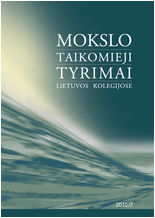 Žodis Literatūra rašomas 10 pt, literatūros sąrašas – 9 pt.Diagramos ir paveikslai turi būti aiškūs, brėžiniai  sugrupuoti į vieną objektą.Lentelės, schemos ir paveikslai turi būti sunumeruoti bei turėti pavadinimus. Juos reikia pateikti ir atskirame dokumente – Excel programoje. Lentelių pavadinimai rašomi virš lentelės centre. Paveikslų pavadinimai rašomi po paveikslu centre. 2pav. Pavadinimai rašomi po paveikslu centreLiteratūra1. Ku, G. (2008). Learning to de-escalate: The effects of regret in escalation of commitment. Organizational Behavior and Human Decision Processes, 105(2), 221–232.2. Van Vugt, M., Hogan, R., & Kaiser, R. B. (2008). Leadership, followership, and evolution: Some lessons from the past. American Psychologist, 63(3), 182–196.3. TITLE OF THE ARTICLE (Straipsnio pavadinimas didžiosiomis raidėmis 10 pt., ryškiu šriftu)Summary išretintas 2 pt. (nedėkite tarpų tarp simbolių)Teksto dydis – 9 pt., pirmos eilutės įtrauka 0,5 cm.Šrifto dydis, lygiavimasŠrifto stiliusPavadinimas 14, centrinis (DIDŽIOSIOS RAIDĖS)RYŠKUS Autorius 12, centrinisRyškus Institucija 10, centrinisKursyvas Anotacija 10, abipusisNormalus Pagrindinis tekstas 11, abipusisNormalus Lentelių numeracija 10, dešinysis lygiavimasKursyvas Lentelių pavadinimai 10, centrinisRyškus Lentelių tekstas 10Normalus Paveikslų numeracija 10, centrinisRyškus Paveikslų pavadinimai ir šaltiniai 10, centrinisNormalus Lit. šaltinių tekstas 9, abipusisNormalus Summary 10, abipusisNormalus 